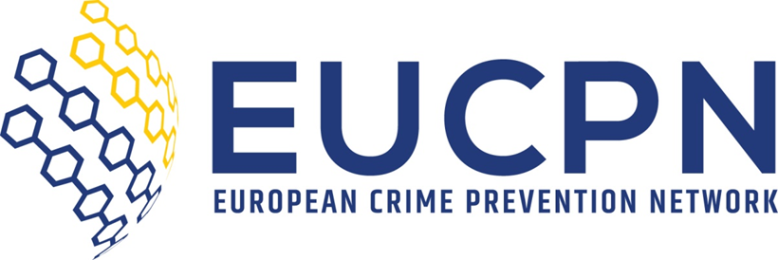 Project titleMain themeProject purpose and outcome (in two sentences)Project submitter (Member State), project leader(s) and project partner(s)Links to the project’s website or online reports/publications (preferably in English)Short summary of the project (max. 50 words) Project descriptionProject objectives Project outcomeStart and end project, timescales and key milestone datesFunding (total budget and type of funding (e.g. ISEC, EUCPN Fund,...))EvaluationContact details projectSomething Missing?The campaign revolves around bicycle theftThe goal is to reduce the number of theft of the Faraday wheelHowever, the aim is also to address preventive measures against bicycle theft. Project leader is the Luxembourg PoliceThe campane was developed together with a class from the Lycée Michel Rodange Luxembourg https://police.public.lu/fr/publications/2019/05-campagne-velo.htmlBicycle thefts have increased in Luxembourg in recent years. As the police try to organise a campaign together with a school every year, the idea of launching this project was born. 24 pupils were able to work out their ideas individually. The police quickly decided on a very successful project and with this idea the campaign was launched in June 2020.To draw attention to the bicycle theft, posters and flyers were created with the picture created by a student. These were mainly distributed in bicycle shops and in schools. The campaign started with a press conference. Bicycle theft was also explained at events on the subject of bicycles. The aim was to make people aware that they know their bike well (brand, chassis number, photos) so that they can file a complaint with the necessary details in the event of theft.The awareness campaign should reduce the number of bicycle theftsThe population was instructed not to leave bicycles unsecured.The campaign started in June 2019 and will be expanded over the next few years with preventative video clips.The budget was borne by the police and amounted to +/- 10.000.- Euro, preparation and printing of the flyers and posters.No evaluation is planned at present.Service national de prévention de la criminalité (SNPC)Email: prevention@police.etat.lu Marc RAGNACCITim PAULYTél. : (+352) 244 24 4033Cité Policière Grand -Duc Henri
Complexe A, rue de Trèves
L-2957 Luxembourg